Thursday MathsL.O: Cube numbers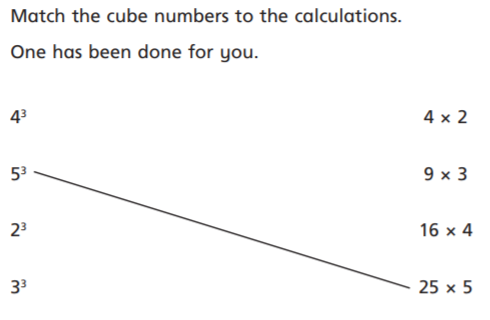 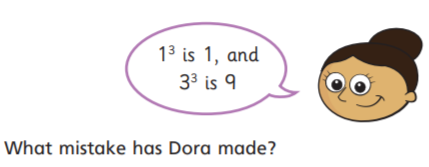 